Cyfeirnod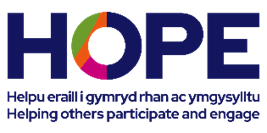 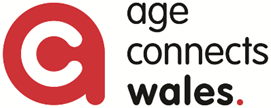 Gwasanaeth Eiriolaeth: Ffurflen atgyfeirio 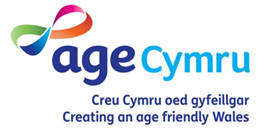 Hunanatgyfeiriad							oAtgyfeiriad gan aelod o’r teulu/ffrind				oAtgyfeiriad gan sefydliad gofal cymdeithasol/iechyd	oAtgyfeiriad gan ddarparwr gwasanaethau amgen		o Bydd y wybodaeth a ddarperir yn y ffurflen hon yn cael ei storio gan Age Cymru ar system ddiogel. Drwy lenwi'r ffurflen hon, rydych yn cydsynio i ni storio’r wybodaeth hon ar gyfer gwaith achos yn unig.Enw’r person sy’n gwneud atgyfeiriad (os nad yw’n hunanatgyfeiriad)Manylion personol yr unigolyn sy’n cael ei atgyfeirio			Manylion y meddyg teuluManylion am unrhyw faterion iechyd (er enghraifft cyflyrau meddygol eraill neu broblemau yn ymwneud â symudedd)Asiantaethau eraill sy’n ynghlwm â’r mater a’u manylion cyswllt Dychwelwch y ffurflen at advocacy@agecymru.org.ukRhoddwyd caniatâd ar gyfer yr atgyfeiriad hwn?Do                            oNaddo                      o - os taw ‘Naddo’ yw’r ateb, mae’n rhaid cael caniatâd cyn cychwyn y broses atgyfeirioSut rhoddwyd y caniatâd?Yn bersonol                                                                         oGan y person sy’n gwneud atgyfeiriad, os nad yw’n hunanatgyfeiriad                                                                 oAr lafar                                                                                  o   Yn ysgrifenedig                                                                    o Ar ba ddyddiad rhoddwyd caniatâd?Unrhyw nodiadau amgen yn ymwneud â’r atgyfeiriad hwn.Enw:Sut mae’r unigolyn sy’n gwneud atgyfeiriad yn nabod y person:Asiantaeth (os yw’n berthnasol) a chyfeiriad:Asiantaeth (os yw’n berthnasol) a chyfeiriad:Cod post:Rhif ffôn: E-bost: Dyddiad yr atgyfeiriad:Amlinelliad o’r mater eiriolaeth: Enw llawn: Enw llawn: Mr/Mrs/Miss/Ms/ArallMr/Mrs/Miss/Ms/ArallAdnabyddir yr unigolyn fel: Adnabyddir yr unigolyn fel: o Gwryw   o Benywo Gwryw   o BenywDyddiad geni:Oedran:Oedran:Gofalwr:  Ydw                  Nac ydwCyfeiriad (Parhaol/Dros dro): Cyfeiriad (Parhaol/Dros dro): Cyfeiriad (Parhaol/Dros dro): Cyfeiriad (Parhaol/Dros dro): Cod post:Cod post:Rhif ffôn:Rhif ffôn:Rhif ffôn symudol: Rhif ffôn symudol: Rhif ffôn symudol: Rhif ffôn symudol: E-bost:E-bost:E-bost:E-bost:Tarddiad diwylliannol/ethnig (gofynnwch i’r person/teulu): Tarddiad diwylliannol/ethnig (gofynnwch i’r person/teulu): Tarddiad diwylliannol/ethnig (gofynnwch i’r person/teulu): Tarddiad diwylliannol/ethnig (gofynnwch i’r person/teulu): Crefydd:Crefydd:Crefydd:Crefydd:Iaith gyntaf:Iaith gyntaf:Iaith gyntaf:Iaith gyntaf:Anghenion cyfathrebu arbenigol a’r dull cyfathrebu a ffefrir:Anghenion cyfathrebu arbenigol a’r dull cyfathrebu a ffefrir:Anghenion cyfathrebu arbenigol a’r dull cyfathrebu a ffefrir:Anghenion cyfathrebu arbenigol a’r dull cyfathrebu a ffefrir:Statws priodasol:   	Sengl o   Priod o   Partneriaeth sifil o  Gweddw o   Wedi ysgaru o  Wedi gwahanu oStatws priodasol:   	Sengl o   Priod o   Partneriaeth sifil o  Gweddw o   Wedi ysgaru o  Wedi gwahanu oStatws priodasol:   	Sengl o   Priod o   Partneriaeth sifil o  Gweddw o   Wedi ysgaru o  Wedi gwahanu oStatws priodasol:   	Sengl o   Priod o   Partneriaeth sifil o  Gweddw o   Wedi ysgaru o  Wedi gwahanu oYdy’r person yn byw ar ei ben ei hun/ar ei phen ei hun?          Ydy o    Nac ydy  oYdy’r person yn byw ar ei ben ei hun/ar ei phen ei hun?          Ydy o    Nac ydy  oYdy’r person yn byw ar ei ben ei hun/ar ei phen ei hun?          Ydy o    Nac ydy  oYdy’r person yn byw ar ei ben ei hun/ar ei phen ei hun?          Ydy o    Nac ydy  oPobl eraill yn y cartref:Pobl eraill yn y cartref:Pobl eraill yn y cartref:Pobl eraill yn y cartref:Pa fath o lety ydyw? (eu tŷ eu hun, tai gwarchod, ac yn y blaen):Pa fath o lety ydyw? (eu tŷ eu hun, tai gwarchod, ac yn y blaen):Pa fath o lety ydyw? (eu tŷ eu hun, tai gwarchod, ac yn y blaen):Pa fath o lety ydyw? (eu tŷ eu hun, tai gwarchod, ac yn y blaen):Ydy’r unigolyn neu eu partner neu briod erioed wedi gwasanaethu’r lluoedd arfog am gyfnod yn hirach na 24 awr, yn cynnwys gwasanaeth cenedlaethol?                         Ydy o Nac ydy  oYdy’r unigolyn neu eu partner neu briod erioed wedi gwasanaethu’r lluoedd arfog am gyfnod yn hirach na 24 awr, yn cynnwys gwasanaeth cenedlaethol?                         Ydy o Nac ydy  oYdy’r unigolyn neu eu partner neu briod erioed wedi gwasanaethu’r lluoedd arfog am gyfnod yn hirach na 24 awr, yn cynnwys gwasanaeth cenedlaethol?                         Ydy o Nac ydy  oYdy’r unigolyn neu eu partner neu briod erioed wedi gwasanaethu’r lluoedd arfog am gyfnod yn hirach na 24 awr, yn cynnwys gwasanaeth cenedlaethol?                         Ydy o Nac ydy  oEnw:Rhif ffôn:Cyfeiriad:  Cyfeiriad:  At ddefnydd mewnol yn unigY dyddiad y derbyniwyd yr atgyfeiriad:    Dosbarthwyd i:                                                                                                          (Eiriolwr) Gweithred: Dyddiad:Mae Age Cymru yn elusen gofrestredig rhif 1128436. Cwmni cyfyngedig drwy warant ac wedi'i gofrestru yng Nghymru a Lloegr 6837284. Cyfeiriad y swyddfa gofrestredig yw Y Llawr gwaelod, Tŷ’r Mariners, Llys Trident, Heol Ddwyrain Moors, Caerdydd CF24 5TD. © Age Cymru 2023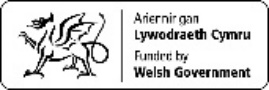 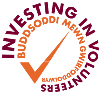 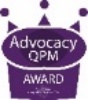 